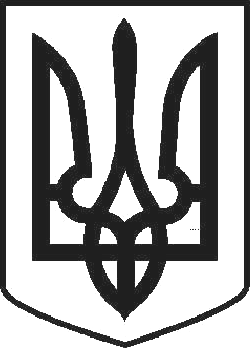 УКРАЇНАЧОРТКІВСЬКА МІСЬКА РАДА СОРОКОВА СЕСІЯ СЬОМОГО СКЛИКАННЯРІШЕННЯвід  21 червня 2018 року	№ 1113м. ЧортківПро припинення видачі дозволів на розміщення зовнішньої реклами на території міста Чорткова (центральна частина міста Чорткова)На виконання доручення Чортківського міського голови від 13.06.2018р., керуючись 26 Закону України "Про місцеве самоврядування в Україні", міська радаВИРІШИЛА:Припинити видачу дозволів на розміщення зовнішньої реклами на території   міста   Чорткова   (центральна   частина   міста   Чорткова    –    вул. Т.Шевченка, вул. Ринок, вул. Ст. Бандери, вул. Аптечна, вул. Л.Носса, вул. Коротка, вул. Є. Петрушевича, згідно додатку) .Місця для розміщення існуючих рекламних засобів, на території міста Чорткова (центральна частина міста Чорткова – вул. Т.Шевченка, вул. Ринок, вул. Ст. Бандери,  вул.  Аптечна,  вул.  Л.Носса,  вул.  Коротка,  вул.  Є. Петрушевича) зберігаються до закінчення терміну дії дозволу.Контроль за виконанням цього рішення покласти на заступника міського голови з  питань  діяльності  виконавчих  органів  міської  ради  ради Тимофія Р.М. та на постійну комісію міської ради з питань містобудування, земельних відносин, екології та сталого розвитку.Міський голова	Володимир ШМАТЬКО